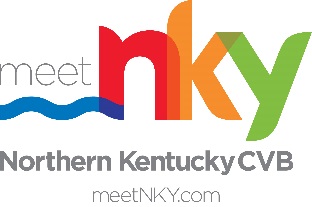 Welcome to Northern Kentucky!We hope you enjoy your stay in our unique destination, the beginning of the South. We would like to inform you that Northern Kentucky’s hotel tax rates are changing.  You may note this on your bill at check out. The hotel tax rate in Northern Kentucky is increasing from 11.3% each night to 12.36% starting October 1, 2017.The Judge Executives and Fiscal Courts of Boone, Campbell and Kenton County recently voted to increase the occupancy tax to allow a development fund for future tourism infrastructure and an expansion of the Northern Kentucky Convention Center. This unanimous vote will go into effect on all future hotel stays in the three counties on October 1.The hotel tax rates in Northern Kentucky are still some of the lowest in the country at 12.36% and compare very favorable to Cincinnati’s 17.5%, Louisville’s 17.07% or Lexington’s 16.07% rates.We hope you enjoy one the fastest growing destinations in the South. If you are here for business or for pleasure, we hope you return. Thank you for visiting. 